Publicado en   el 26/06/2015 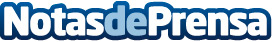 Navarra implantará un sistema de prácticas para titulados de FP, similar al de becas para graduados universitariosDatos de contacto:Nota de prensa publicada en: https://www.notasdeprensa.es/navarra-implantara-un-sistema-de-practicas Categorias: Educación Navarra http://www.notasdeprensa.es